В Отдел записи актов гражданского состояния 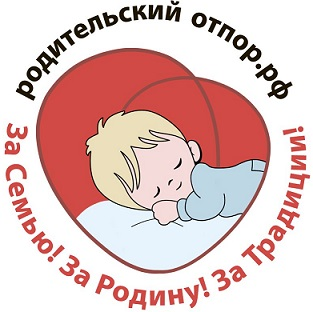 ________________________________________Адрес: __________________________________В Пенсионный фонд РФ______________ Адрес: ________________________КОПИЯ: 119034, Москва, Чистый пер., дом 5 Святейшему Патриарху Московскому и всея Руси Кириллу От:_____________________________________ в интересах малолетнего/новорожденного сына/дочери/внука/внучкиАдрес для ответа:___________________________ЗАЯВЛЕНИЕО ЗАПРЕТЕ ПЕРЕДАЧИ ДАННЫХ О РОЖДЕНИИ РЕБЕНКА ИЗ ОТДЕЛА ЗАГС В ОТДЕЛЕНИЕ ПФР, О ЗАПРЕТЕ ПРИСВОЕНИЯ СНИЛС В ПФР РЕБЕНКУ, ОБ ОТКАЗЕ В ВЫДАЧЕ (УНИЧТОЖЕНИИ) СТРАХОВОГО СВИДЕТЕЛЬСТВА НА РЕБЕНКА(ч.1 ст. 64 Семейного Кодекса РФ (Права и обязанности родителей по защите прав и интересов детей) говорит о том, что «защита прав и интересов детей возлагается на их родителей. Родители являются законными представителями своих детей и выступают в защиту их прав и интересов в отношении с любыми физическими и юридическими лицами. В том числе в судах, без специальных полномочий…». В соответствии с ч. 2 ст. 64 Семейного Кодекса РФ (осуществление родительских прав) все вопросы, касающиеся воспитания и образования детей, решаются родителями по их взаимному согласию исходя из интересов детей…»).Я, _______ (ФИО), на основании ст. 64 п. 1 Семейного кодекса РФ являюсь законным представителем малолетнего/ней ________(ФИО) (_._.20_г.р.)На основании Конституции РФ, а также руководствуясь религиозным убеждениям (ст. 28 Конституции РФ гарантирует каждому гражданину свободу совести, вероисповедания, включая право иметь религиозные и другие убеждения, и действовать в соответствии с ними), действуя в интересах своего малолетнего сына/дочери, я категорически отказываюсь от присвоения моему ребенку СНИЛС. Прошу Вас с пониманием отнестись к данной ситуации (ст. 29 Конституции РФ гарантирует свободу слова и мысли и запрещает принуждение человека в целях отказа от своих убеждений).В июле 2013 года был принят Федеральный закон № 242-ФЗ «О внесении изменений в Федеральный закон «Об актах гражданского состояния»», обязывающий органы Службы ЗАГС представлять сведения о государственной регистрации рождения в органы Пенсионного фонда. Начиная с момента вступления в силу данного закона, органы ПФР приступили к регистрации новорожденных детей в системе обязательного пенсионного страхования. При получении в органах ЗАГС первого в жизни ребенка официального документа – свидетельства о рождении – ребенок, в соответствии с законодательством, одновременно регистрируется в системе обязательного пенсионного страхования. Таким образом, после получения свидетельства о рождении, на него обязывают получить и страховое свидетельство. Однако, юридически навязывание СНИЛС как документа, без которого человек лишается возможности получения тех или иных социальных благ, нарушает Конституцию РФ. Отказ в исполнении государственных функций (медицинская помощь, образование и др.) в отношении ребенка, на которого не оформлен СНИЛС, противоречит Конституции РФ: В соответствии с ч. 2 ст. 17 «Основные права и свободы человека неотчуждаемы и принадлежат каждому от рождения». По ст. 18 Конституции «Права и свободы человека и гражданина являются непосредственно действующими. Они определяют смысл, содержание и применение законов, деятельность законодательной и исполнительной власти…». По ч. 1 ст. 39 «Каждому гарантируется социальное обеспечение по возрасту, в случае болезни, инвалидности, потери кормильца, для воспитания детей …». По ст. 41 «Каждый имеет право на охрану здоровья и медицинскую помощь». По ч. 1 ст. 43 «Каждый имеет право на образование». Более того по ч. 2 ст. 55 «в РФ не должны издаваться законы, отменяющие или умаляющие права и свободы человека и гражданина».Соответственно, мероприятия по присвоению новорожденным детям идентификационных номеров на территории Российской Федерации, противоречат действующему законодательству Российской Федерации, а также духовным и историческим традициям нашего народа, в частности:I. Федеральный закон РФ № 143-ФЗ от 15.11.1997 г. «Об актах гражданского состояния» в ст. 23 регламентирует обязанность иметь для детей только один единственный документ – свидетельство о рождении. Какие-либо другие документы, идентификационные номера и прочее для новорожденных законодатель не предусматривает.Согласно п. 2 ст. 12 данного ФЗ: «Сведения о государственной регистрации рождения передаются органом записи актов гражданского состояния в … территориальный орган Пенсионного фонда РФ». Однако передача данных о рождении ребенка из органов ЗАГС в ПФР в отсутствие согласия родителей ребенка незаконна, что доказывает тщательный анализ законодательства. Любое иное толкование приведенной статьи вступает в противоречие с законами и Конституцией РФ, имеющей «высшую юридическую силу» и «прямое действие на всей территории РФ» (ч. 1 ст. 15).Согласно ст. 3 ФЗ РФ от 27 июля . № 152-ФЗ «О персональных данных» (далее - Закон о ПД): Персональные данные – это «любая информация, относящаяся к прямо или косвенно определенному или определяемому физическому лицу (субъекту ПД)»; Обработка ПД - это «любое действие (операция) или совокупность действий (операций), совершаемых с использованием средств автоматизации или без использования таких средств с ПД…». Таким образом, информация о рождении ребенка является ПД, а их передача из отдела ЗАГС в ПФР – обработкой ПД. Согласно ч. 2 ст. 5 Закона о ПД «обработка ПД должна ограничиваться достижением конкретных, заранее определенных и законных целей. Не допускается обработка ПД, несовместимая с целями сбора ПД», однако: Из законодательства не следует, с какой целью осуществляется передача данных о рождении ребенка из органов ЗАГС в ПФР. Если речь идет о желании использовать данные для постановки ребенка на персонифицированный учет ПФР (для присвоения СНИЛС) без согласия родителей ребенка, то это противоречит действующему законодательству Российской Федерации.II. Присвоение СНИЛС несовершеннолетнему ребенку противоречит Федеральному закону «Об индивидуальном (персонифицированном) учете в системе обязательного пенсионного страхования». Обязательность включения каждого рождающегося ребенка в систему под номером СНИЛС носит принудительный характер, что является противозаконным деянием:2.1. ст.ст. 1, 7 ФЗ РФ от 01.04.1996 г. № 27-ФЗ «Об индивидуальном (персонифицированном) учете в системе обязательного пенсионного страхования» СНИЛС (и свидетельство с указанным номером) нужен для «организации и ведения учета сведений о каждом застрахованном лице для реализации пенсионных прав».2.2. В ст. 3 данного закона однозначно говорится, что целью индивидуального (персонифицированного) учета является создание условий для назначения трудовых пенсий в соответствии с результатами труда каждого застрахованного лица. Именно поэтому индивидуальный лицевой счет состоит из общей, специальной и профессиональных частей, которые фиксируют поступления страховых взносов от застрахованного лица или его страхователя. 2.3. В соответствии со статьей 1 застрахованными лицами являются граждане, на которых распространяется обязательное пенсионное страхование, включая лиц, занятых на рабочем месте с особыми (тяжелыми и вредными) условиями труда, за которых уплачиваются страховые взносы в Пенсионный фонд Российской Федерации в соответствии с законодательством Российской Федерации.  2.4. Согласно абз. 6 ст. 1 ФЗ РФ от 1 апреля . № 27-ФЗ «Об индивидуальном (персонифицированном) учете в системе обязательного пенсионного страхования» (далее – Закон об индивидуальном учете) «индивидуальный учет», который ведет ПФР - это «организация и ведение учета сведений о каждом застрахованном лице для реализации пенсионных прав …». В ст. 3 приведен закрытый (исчерпывающий) перечень целей учета, и все они касаются обеспечения пенсионных прав. Новорожденный не работает, трудового стажа и выплат страховых взносов в ПФР у него не может быть. Передача данных о рождении ребенка из отдела ЗАГС в ПФР, постановка ребенка на учет в ПФР без согласия родителей не имеет правовых оснований, поскольку указанные ПД не требуются для достижения операторами обработки ПД (ЗАГС, ПФР) законных целей обработки.2.5. Специальным законом «Об индивидуальном (персонифицированном) учете в системе обязательного пенсионного страхования», регулирующем открытие индивидуального лицевого счета в пенсионном фонде, не предусмотрено открытие указанного счета на детей, которые по естественным причинам не работают и не обязаны делать отчисления в пенсионный фонд. По этой же причине детям не предусмотрено присвоение СНИЛС. Для получения социальных выплат по действующему законодательству достаточно СНИЛС матери. Об этом же свидетельствует Федеральный закон от 29.12.06 г. № 256-ФЗ «О дополнительных мерах государственной поддержки семей, имеющих детей», который также не имеет положений об обязательности наличия СНИЛС у детей. Для получения материнского капитала и других выплат на ребенка требуется СНИЛС матери.Более того, в ФЗ от 01.04.1996 г. № 27-ФЗ (ред. 01.05.2016 г.) «Об индивидуальном (персонифицированном) учете в системе обязательного пенсионного страхования» нет ни слова о том, что СНИЛС должны получать все поголовно, а не только работающие.Президент РФ В.В. Путин заявляет о недопустимости принуждения граждан к использованию личных идентификаторов.В ответе Государственно-правового управления Президента Российской Федерации депутатам Государственной Думы от 04.07.14 г. № А6-5195 (Приложение №1) говорится: «...Разделяя озабоченность российских граждан, не желающих использовать документы, содержащие цифровые личные идентификаторы, и не признающих автоматизированную обработку персональных данных, полагаю возможным отметить, что любые формы принуждения людей к использованию электронных идентификаторов, автоматизированных средств сбора, обработки и учета персональных данных, личной конфиденциальной информации недопустимы...». III. По религиозным убеждениям я не могу согласиться с присвоением СНИЛС моему малолетнему ребенку.Как сказано в Концепции информатизации системы обязательного медицинского страхования на 2008-2010 годы: «Пенсионный фонд РФ будет выступать в качестве единого эмитента сквозных уникальных идентификаторов (СНИЛС), «пожизненно присваиваемых гражданам», а не «карточкам» или «счетам». В соответствии со ст. 19 Гражданского Кодекса РФ под названием: «Имя человека» гражданин приобретает и осуществляет права и обязанности под своим именем, включающим фамилию и собственно имя, а также отчество…»;Ст. 150 Гражданского Кодекса РФ говорит о том, что «право на имя неотчуждаемо и непередаваемо иным способом…».Сходство с ограничениями апокалиптических времен!В Заявлении Священного Синода Русской Православной Церкви от 06.10. 2005 г. говорится:В п. 54 Определения Освященного Архиерейского Собора Русской Православной Церкви 2008 г."О вопросах внутренней жизни и внешней деятельности Русской Православной Церкви" говорится: 		Данное основание послужило к коллективному открытому обращению православных граждан РФ в Администрацию Президента РФ. Ответным письмом от 22.01.2014 г. № А6-403 (Приложение № 2, Президент РФ, дал указание Правительству РФ «учесть позицию Русской Православной Церкви и значительной части Российского общества о недопустимости принуждения людей к использованию автоматизированных средств сбора, обработке и учета персональных данных». Выступление Святейшего Патриарха Московского и всея Руси Кирилла в ГосДуме РФ 22.01.15 г.Данные, закрепленные в Конституции, положения в полной мере распространяются на свободу совести, право иметь религиозные убеждения и действовать в соответствии с ними.IV. Нумерация людей противоречит не только духовным, но и историческим традициям нашего народа:23.11.2010 г. Государственная Дума ФС РФ приняла заявление в связи с 65-летием со дня начала Нюрнбергского трибунала: «Депутаты убеждены, что решения Трибунала…не теряют свое актуальности и сегодня. И любые попытки их пересмотра, отрицания или искажения должны рассматриваться как нарушение общепризнанных принципов и норм международного права…».Активная деятельность по присвоению обезличивающих номеров людям однозначно попадает в разряд вышеуказанных преступлений!В Конвенции Совета Европы о защите физических лиц при автоматизированной обработке персональных данных от 28.01.1981 г. (с 01.09.2013 г. в силе для РФ) сказано, что, по общему правилу, «Сторона (прим. – государство) не должна запрещать или обусловливать специальным разрешением трансграничные потоки персональных данных, идущие на территорию другой Стороны, с единственной целью защиты частной жизни» (п. 2 ст. 12 Конвенции).V. Угроза жизни и здоровью детей при ведении электронного документооборота:По инициативе Общественных организаций и родительских советов, Генеральной прокуратурой РФ были проведены проверки деятельности Министерства и Департаментов образования и со слов бывшего Генпрокурора Устинова В.В. были выявлены случаи, когда чиновники продавали информацию из региональных баз персональных данных детей и родителей, получая по 80 и более тысяч долларов. После создания этих баз данных изменилась статистика без вести пропавших детей. Число пропавших детей увеличилось в 3 раза, причём начали пропадать дети не только из группы риска, которые раньше убегали из дома, а из благополучных семей.Согласно ч.ч. 1, 2 ст. 9 Закона о ПД «субъект ПД принимает решение о предоставлении его ПД и дает согласие на их обработку свободно, своей волей и в своем интересе». Согласно ч. 6 ст. 9 Закона о ПД: «В случае недееспособности субъекта ПД согласие на обработку его ПД дает законный представитель». Ч. 1 ст. 14 Закона о ПД гласит: «Субъект ПД вправе требовать от оператора уточнения его ПД, их блокирования или уничтожения в случае, если персональные данные являются … незаконно полученными или не являются необходимыми для заявленной цели обработки». По ч. 3 ст. 20 Закона о ПД «в срок, не превышающий семи рабочих дней со дня представления субъектом ПД или его представителем сведений, подтверждающих, что такие ПД являются незаконно полученными или не являются необходимыми для заявленной цели обработки, оператор обязан уничтожить такие персональные данные». С учетом изложенного на основании ст.ст. 17, 18, 24, 28, 29. 39, 41, 43 Конституции РФ, ст. ст. 12, 15, 19, 150, 151 ГК, №152-ФЗ РФ «О персональных данных» от 27.07.2006 г., ст. 64 Семейного Кодекса РФ, являясь законным представителем моего ребенка _________(ФИО), запрещаю:Отделу ЗАГС № ___________ , расположенного по адресу:___________передавать персональные данные (в частности, данные о рождении) моего ребенка _____________ в отделения Пенсионного Фонда РФ;Запрещаю Отделениям Пенсионного Фонда РФ обрабатывать персональные данные (в частности, данные о рождении) моего ребенка ___________(ФИО), в т.ч. для открытия индивидуального лицевого счета в отношении моего/ей сына/дочери __________;Запрещаю Отделениям Пенсионного Фонда РФ оформлять СНИЛС и страховое свидетельство моему ребенку ___________(ФИО).Приложение:Письмо из Администрации Президента РФ № А6-5195 от 04.06.2014 г.;Письмо из Администрации Президента РФ №А6-403 от 22.01.2014 г.В случае если Отделением Пенсионного Фонда РФ ________________ персональные данные моего ребенка (в частности, информация о рождении) уже получены и/или обработаны (в частности, открыт индивидуальный лицевой счет, создан СНИЛС, оформлено страховое свидетельство), требую уничтожить все полученные данные и все результаты обработки, в том числе СНИЛС и страховое свидетельство.Согласно ФЗ №59-ФЗ «О порядке рассмотрения обращений граждан РФ» от 02.05.2006 г., ответ на заявление (в т.ч. уведомление об уничтожении персональных данных в случае их обработки ПФР), прошу уведомить меня в письменном виде, по указанному на первой странице адресу.В случае нарушения моих прав намерены обращаться в Прокуратуру РФ, а также в суд с требованием о защите нарушенных прав и возмещении морального вреда.С уважением,Дата: ______.____________.2018 г.    Подпись: _________________ /__________________/ СНИЛС является пожизненным цифровым идентификатором личности человека, ключом доступа во все электронные базы персональных данных и средством доступа к реализации социальных и других прав. Истинной целью внедрения СНИЛС для несовершеннолетних является идентификация каждого под определенным номером и сбор файла-досье о человеке на указанный номерВ Послании Священного Синода Украинской Православной Церкви Московского Патриархата от 29 декабря 2003 года сказано: «Нынешний процесс кодификации гражданского населения непосредственно касается политической и хозяйственной деятельности граждан. Он внедряется в формах, которые имеют типологическое сходство с ограничениями апокалиптических времен... В религиозном контексте указанные действия власти приобретают апокалиптическую составляющую, что может расцениваться как сознательное или невольное содействие созданию технической базы, способствующей воцарению антихриста...»«Недопустимо, чтобы люди, по разным причинам отказывающиеся от участия в новой идентификационной системе, были оттеснены на обочину жизни, существенно поражены в правах, подвергнуты дискриминации при приеме на работу, распределении социальной помощи и так далее. Для таких граждан должна быть предусмотрена альтернатива, позволяющая полноценно жить в обществе, не препятствующая осуществлению их прав и свобод, пользованию законными льготами независимо от тех или иных форм идентификации личности»"Отвечая на обеспокоенность некоторых верующих, Собор считает, что сохранение человеческой свободы должно предполагать знание человека о том, когда он подвергается идентификации, какие данные о нем собираются, хранятся и используются государством. Недопустимы такие средства и методы электронного учета перемещений и действий людей, которые вторгались бы в их частную жизнь и делали бы возможным тотальный контроль над личностью и управление ею".…. «На мое имя поступает тысячи обращений граждан, выражающих несогласие с безальтернативным внедрением новых идентификационных технологий. Знаю, что и в органы власти поступает не меньше писем по упомянутым проблемам.   Убежден: люди должны иметь право выбора - получать документы, удостоверяющие личность, в виде пластиковых электронных карточек или в традиционном виде, с использованием электронных носителей информации или без таковых. Использование автоматизированных средств сбора, обработки и учета персональных данных, особенно конфиденциальной информации, должно производиться только на добровольной основе. Со ссылкой на то, что это удобно для бюрократов, нельзя тотально внедрять эти технологии. Каждый из нас может оказаться в рабстве у этих технологий, под тотальным контролем. И если для кого-то мои слова сейчас не звучат как актуальные, поверьте, через какое-то время эти слова могут стать актуальными для каждого из нас. Поэтому, оставляя возможность альтернативы, мы всегда оставляем возможность выхода из-под такого тотального контроля»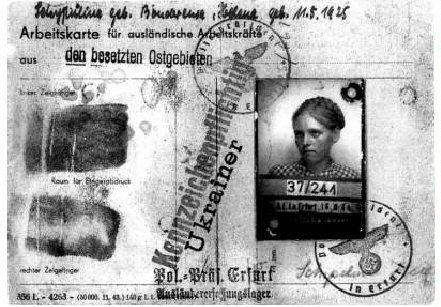 На Нюрнбергском процессе, проходившем с 20.11.1945 г. по 01.10.1946 г., Международный военный трибунал в числе прочих преступлений фашизма признал практику присвоения людям обезличивающих номеров и клеймение этими номерами преступлением против человечности, не имеющим срока давности. (Сборник материалов Нюрнбергского процесса. М., 1954. Т. П. С. 865, 872, 873, 910). Чиновники, принимающие и поддерживающие законы о присвоении людям обезличивающих номеров, – ПРЕСТУПНИКИ!